Приложение № 2к Положению «О конкурсе лучших муниципальных практик и инициатив социально-экономического развития на территориях присутствия Госкорпорации «Росатом» в 2023 году»Паспорт практики1. Наименование практики2. Наименование территории, на которой данная практика была реализована3. Предпосылки реализации 4. Сроки реализации практики5. Показатели социально-экономического развития города, характеризующие положение до внедрения практики 6. Цель (цели) и задачи практики7. Возможности, которые позволили реализовать практику8. Принципиальные подходы, избранные при разработке и внедрении практики9. Результаты практики (что было достигнуто) 10. Участники внедрения практики и их роль в процессе внедрения11. Заинтересованные лица, на которых рассчитана практика12. Краткое описание бизнес-модели реализации практики13. Краткое описание практики14. Действия по развертыванию практикиОписание перечня мероприятий, которые были предприняты для реализации практики15. Нормативно-правовые акты, принятые для обеспечения реализации практикиПринятые НПАИзмененные НПА16. Ресурсы, необходимые для внедрения практики17. Выгодополучатели 18. Затраты на реализацию практики *Примечание: В 2021 году показ спектаклей проводился на возмездной основе для участников проекта «Семейный театр» на льготных условиях. В 2022 году МБУК «Новоуральский театр кукол «Сказ» стал победителем конкурса грантов АО «УЭХК» на осуществление программ в области образования, искусства, культуры, охраны здоровья населения, охраны окружающей среды, социального обслуживания малоимущих и социально не защищенных категорий граждан. В рамках реализации средств гранта, организация показа спектаклей проекта «Семейный театр» в 2022 году осуществлялась на безвозмездной основе для зрителей спектаклей проекта - родителей (законных представителей) и их детей: воспитанников МАДОУ Новоуральска, обучающихся школ города.19. Показатели социально-экономического развития города, характеризующие положение после внедрения практики (не более 0,5 страницы)20. Краткая информация о лидере практики/команде проекта 21. Ссылки на интернет-ресурсы практики Ссылки на официальный сайт практики, группы в социальных сетях и т.п.22. Список контактов, ответственных за реализацию практикиПроект по родительскому просвещению «Семейный театр»Муниципальное образование «Новоуральский городской округ»         Современные аналитики отмечают невысокую степень ответственности родителей за воспитание и обучение детей. Такая ситуация в настоящее время является одной из важнейших проблем нашего общества. Необходимость развития системы просвещения для родителей была подчёркнута Президентом России В.В. Путиным на Форуме Общероссийского народного фронта «Качественное образование во имя страны» в 2014 году и сформулирована им как поручение организовать курсы для родителей (законных представителей) несовершеннолетних детей по основам педагогики и возрастной психологии во всех субъектах Российской Федерации (п.7 перечня поручений № Пр-2876 от 12 декабря 2014 г.). Главная роль в достижении поставленных целей по выработке единых подходов в просвещении родителей отводится системе образования, как основному поставщику образовательных услуг и организатору взаимодействия с родительской общественностью. Но понимание того, что родители получают информацию не только из образовательных организаций, обозначило потребность поиска новых форм трансляции психолого-педагогических знаний в родительскую среду.          Таким образом, современная ситуация в обществе диктует необходимость создания новых, более действенных форм работы по родительскому просвещению, одной из которых может стать основанный на взаимодействии двух социальных структур образования и культуры проект, который синтезирует современные подходы в искусстве и педагогике.С 2021 года, реализация продолжается      Важной инициативой органов управления Новоуральского городского округа по решению проблемы родительского образования в современных условиях стала деятельность по объединению разных организаций и учреждений города для выстраивания межведомственной системы работы по родительскому просвещению. Так, во исполнение поручения губернатора Свердловской области Е.В. Куйвашева, по реализации национальных проектов «Здравоохранение» и «Демография» от 06.12.2019 года № 33-ЕК, в целях организации деятельности по развитию системы родительского просвещения на территории Новоуральского городского округа в 2020 году было разработано и утверждено Положение о межведомственном координационном совете по организации родительского просвещения в Новоуральском городском округе. В координационный совет вошли представители образовательных организаций, учреждений культуры, организаций физической культуры и спорта, социальной защиты населения, средств массовой информации. Основной целью деятельности Совета является создание условий для становления системы родительского просвещения на территории Новоуральского городского округа и оказания комплексной межведомственной помощи родителям в воспитании несовершеннолетних.          В рамках межведомственного взаимодействия по развитию родительского просвещения и семейного воспитания, пропаганды позитивного и ответственного отцовства и материнства на территории Новоуральского городского округа с 2020 года ведется работа по реализации проектов и практик семейного воспитания в инновационном формате в соответствии с разработанным и утвержденным Планом.Цель: создание информационного социально-психологического пространства города, позволяющего формировать и корректировать позицию родителей в условиях посещения учреждений культуры.Задачи:- увеличение охвата родителей города Новоуральска просветительской деятельностью; - пропаганда семейных традиций и ценностей российской семьи;- выстраивание позитивных детско-родительских отношений;- развитие компетенции родителей в сфере воспитания детей.№Описание возможности1.Кадровые условия      Организаторы мероприятий по родительскому просвещению проводимых в рамках проекта «Семейный театр»: специалисты Консультационной службы МАДОУ детский сад «Росток» КМЦ «Индиво», МБУК «Новоуральский театр кукол «Сказ» и МБУК "Театр музыки, драмы и комедии" НГО.          Для реализации Проекта созданы инициативные творческие группы, которые объединили активных, заинтересованных профессионалов из сфер образования и культуры, способных выстраивать межведомственное взаимодействие в инновационном режиме.2.Материально-технические условия     Мероприятия проекта проводятся в зданиях театров, база которых позволяет использовать требуемые форматы работы с детско-родительской аудиторией: помещения (залы и классы), аппаратура. 3.Финансовые условия      Финансирование показа спектаклей, оплата труда специалистов КМЦ «Индиво»  осуществляется на внебюджетной основе, а также за счет грантов.4.Информационные условия      Все ответственные лица прошли обучение на семинаре по теме «Родительское образование как основа профилактики детского и семейного неблагополучия» ЧОУ ДПО «Академия родительского образования», г.Пермь в 2021 году. Организация и сопровождение сообщества в социальной сети «ВКонтакте» информационно-телекоммуникационной сети «Интернет». Доступность информации о проекте в СМИ, на информационных ресурсах Новоуральского городского округа, учреждений культуры и образования Новоуральска.№Описание подхода1.Комплексность:- объединение деятельности специалистов образования и культуры для выстраивания целостной эффективной системы мероприятий по родительскому просвещению,- проведение основных этапов работы по реализации практики: планирования, контроля, анализа, коррекции и реализации.2.Целенаправленность:- специальный подбор спектаклей, так как каждая постановка несет определенную смысловую нагрузку, которая укладывается в семейные и общечеловеческие ценности, - составление интерактивной части мероприятия направленность на формирование позитивной родительской позиции.3.Доверительность: -  создание эмоционально-комфортных условий для участников встречи (родителей и детей);- выстраивание общения с включением форм и приемов, располагающих к обдумыванию обсуждаемых и проигрываемых ситуаций;- предоставление возможности самостоятельно сделать выводы по теме интерактива за пределами встречи («открытый конец»)4.Активность:- включение в активную работу (обсуждение, тренинг) всех участников мероприятия5.Исследование (творчество):- создание креативной среды, стимулирующей участников мероприятия к самоанализу, поиску вариантов решения проблем, исследованию особенностей и закономерностей межличностного взаимодействия и познанию других участников.№Показатель, единица измеренияЗначение показателяЗначение показателя№Показатель, единица измеренияза последний год реализации практикиза весь период реализации1.Количество мероприятий всего, в т.ч.3759организационные встречи с координаторами практики715обзоры и презентации 1926количество интерактивных встреч/мастер-классов/игровых тренингов11182.Количество благополучателей:Координаторы практики57Организаторы интерактивных мастер-классов712Количество родителей, принявших участие в мероприятиях проекта265450Количество участников проекта (обучающиеся школ, воспитанники детских садов)18902348Количество благополучателей в онлайн формате: - публикации в сообществе в соц.сети «ВКонтакте» о ходе реализации практики 65578776Количество школ, принявших участие в проекте 59Количество детских садов, принявших участие в практике816Количество онлайн выступлений по трансляции опыта работы в рамках практики 13№УчастникОписание его роли в реализации практики1.МАДОУ детский сад «Росток»Организатор практики2.Администрация Новоуральского городского округаФункции и полномочия Учредителя3.Управление образования Администрации НГОСодействие в координации мероприятий проекта на площадках театров города4.Проектная команда практики «Семейный театр»Подготовка, организация и проведение мероприятий: согласование деятельности по реализации мероприятия с социальными партнерами, разработка интерактивной части и флаеров для мероприятий, ведение интерактивной части.5.МБУК «Новоуральский театр кукол «Сказ»Показ театрализованных постановок, рефлексивные беседы, мастер-классы 6.МБУК "Театр музыки, драмы и комедии" НГОПоказ театрализованных постановок, игровые тренинги7.Жители Новоуральского ГО (родители/законные представители воспитанников ДОО и обучающихся ООО)Участие в мероприятиях практики8.СМИ: Новоуральская вещательная компания (местная телевизионная студия), газета «Нейва» Информационное сопровождение мероприятий проектаКоличество граждан, участвующих в реализации практикиКоличество граждан, на которых направлен эффект от реализации практики1911 586-           Главной идеей данного проекта является пропаганда семейных ценностей: любви, сопереживания, понимания и принятия другого человека, заботы о близких и т.д.Взаимодействие МБУК «Новоуральский театр кукол «Сказ» и КМЦ «Индиво» На основе взаимодействия специалистов МБУК «Новоуральский театр кукол «Сказ» и КМЦ «Индиво» разработаны и реализуются встречи с детьми дошкольного возраста, учащимися начальных классов школ города и их родителями. Встречи проводятся в здании Театра кукол и включают в себя 2 части:- семейный просмотр спектакля,- интерактивная беседа педагогов-специалистов со зрительской детско-взрослой аудиторией.Беседа после просмотра направлена на активизацию зрителей (детей и родителей): обсуждение идеи спектакля, впечатлений, рассуждение о чувствах и эмоциях, вызванных постановкой. В программу Проекта «Семейный театр» вошли 6 спектаклей Театра кукол: «Дрозд фрау Майер», «Почтальон», «Дядя Амос не идет на работу», «Горошек», «Чёрная курица, или подземные жители», «Золотой цыпленок».Такой подбор спектаклей для семейного просмотра не является случайным. Каждая постановка несет определенную смысловую нагрузку, которая укладывается в семейные и общечеловеческие ценности. Благодаря театрализации художественных произведений родители проживают различные ситуации, пробуют для себя найти ответы на значимые для них вопросы, касающиеся семейных отношений, воспитания детей, общего благополучия. Для разработчиков проекта является важным вызвать у каждого взрослого зрителя потребности в желании понять своего ребенка, правильно выстроить с ним общение, проявляя свою любовь. Интерактивная часть строится особым образом:- общение с детьми, которое включает в себя: ответы на вопросы по содержанию спектакля, выполнение заданий на развитие психических процессов (например, совместный пересказ, задание на припоминание и др.), тренинговые упражнения на эмпатию, задание на перспективу и самообразование (например, найти определенную информацию вместе с родителями);- общение с родителями, которое включает в себя: обсуждение обозначенной проблемы, рассуждения по теме, тренинговые упражнения на эмпатию.Как показывает практика мамы и папы активно вступают в обсуждение поднятой в спектакле проблемы. Каждый имеет право на свое мнение, которое не осуждается и не отвергается. При этом итог обсуждения не подводится, родителям предоставляется возможность своего выбора решения той или иной проблемы. Специалистами создаются специальные условия для общения ребенка с родителями: во время спектакля они сидят вместе, используются особые слова-обращения перед началом просмотра, специально созданные моменты в интерактивной части, позволяющие родителю и ребенку коммуницировать.  К каждой встрече разработаны флаеры для зрителей. На флаерах размещается материал по теме спектакля, который родители и дети могут использовать при общении в совместной деятельности: высказывания великих людей по определенной теме, вопросы для обсуждения спектакля, советы родителям, игры и игровые задания для всей семьи и т.д.Взаимодействие МБУК Театра музыки, драмы и комедии и КМЦ «Индиво».Проведение мероприятия в Театре музыки, драмы и комедии (ТМДК) состоит так же из двух частей:- семейный просмотр спектакля,- игровой тренинг, проводимый педагогами-специалистами КМЦ «Индиво» совместно с артистами театра для группы зрительской детско-взрослой аудитории.Тренинговые упражнения и игры построены на тематике просмотренного спектакля, поддерживают и развивают раскрытие основной идеи постановки и её смысла, способствуют совместному проживанию эмоций, чувств и движений родителями и детьми.В программу Проекта «Семейный театр» Театра музыки, драмы и комедии уже вошли 3 спектакля: «Книга джунглей»; «Гадкий утенок»; «Волшебник Изумрудного города».В перспективе реализации Проекта намечена работа по увеличению количества встреч за счет включения новых спектаклей в программу, а, следовательно, увеличения охвата родителей города просветительской работой, расширения тем для обсуждения и проживания со взрослыми зрителями с целью формирования новой родительской позиции.Проект «Семейный театр» не имеет аналогов, и является перспективным направлением совместной работы учреждений образования и культуры, которое способно развиваться и расширяться.№Описание мероприятияИсполнительПодготовительный этапПодготовительный этапПодготовительный этап1.Разработка идеи и формата мероприятия направленного на формирование ответственного родительства для включения в  План мероприятий межведомственного взаимодействия учреждений и организаций Новоуральского городского округа по родительскому просвещениюРуководитель практики2.Создание инициативной рабочей группы по разработке проекта «Семейный театр», создание модели межведомственного взаимодействия Руководитель практики3.Разработка практикиРуководитель практикиЭтап реализацииЭтап реализацииЭтап реализации4.Апробирование проведения мероприятий практики в театрах города, анализ результатов пробРуководитель практики5.Реализация практикиРуководитель практикиЭтап наращивания потенциала проектаЭтап наращивания потенциала проектаЭтап наращивания потенциала проекта6.Увеличение количества мероприятий за счет новых спектаклей и включение постановок в план показа театрами города.Руководитель практики№Наименование НПАРезультат принятия НПА1.Постановление Администрации Новоуральского городского округа от 22.04.2020 N 789-а (ред. от 27.12.2021) "Об организации деятельности по развитию системы родительского просвещения на территории Новоуральского городского округа"(вместе с "Положением о Межведомственномкоординационном совете по организации родительского просвещения в Новоуральскомгородском округе", "Регламентоммежведомственного взаимодействия по развитию родительского просвещения и семейноговоспитания, пропаганды позитивного и ответственного отцовства и материнства на территории Новоуральского городского округа")В рамках межведомственного взаимодействия по развитию родительского просвещения и семейного воспитания, пропаганды позитивного и ответственного отцовства и материнства на территории Новоуральского городского округа ведется работа по реализации проектов и практик семейного воспитания в инновационном формате.2.План межведомственного взаимодействия учреждений и ведомств по организацииродительского просвещения в Новоуральском городском округе на 2021 годОпределяет включение мероприятий (проектов и практик) направленных на родительское просвещение в текущем календарном году, ответственных лиц за реализацию мероприятий, периодичность и сроки проведения. №Наименование НПАИзменения, внесенные в НПАРезультат внесения изменений1.План межведомственного взаимодействия учреждений и ведомств по организацииродительского просвещения в Новоуральском городском округе на 2022 годИзменение перечня  мероприятий (проектов и практик) направленных на родительское просвещение в текущем календарном году, списка ответственных лиц за реализацию мероприятий, периодичности и сроков проведения.Продолжение реализации практики2.План межведомственного взаимодействия учреждений и ведомств по организацииродительского просвещения в Новоуральском городском округе на 2023 годИзменение перечня  мероприятий (проектов и практик) направленных на родительское просвещение в текущем календарном году, списка ответственных лиц за реализацию мероприятий, периодичности и сроков проведения.Продолжение реализации практики№Описание ресурсаДля каких целей данный ресурс необходим1Методические пособия: разработки рефлексивного общения с родителями  и детьми после просмотра спектакляПроведение интерактивного общения с зрителями после просмотра спектакля2Методические пособия: разработки игровых тренингов по тематике просмотренного спектакля для зрительской детско-взрослой аудиторииПроведение игровых тренингов с зрителями после просмотра спектакля3Афиши спектаклей проекта «Семейный театр»Информация с анонсами и объявлениями о предстоящих мероприятиях проекта4Сообщество в социальной сети «ВКонтакте»Обмен информацией, площадка для организации мероприятий, совместных проектов и действий, что дает возможность расширить целевую аудиторию проекта5Раздаточный материал (флаеры для зрителей с материалом по теме спектакля: высказывания великих людей по определенной теме, вопросы для обсуждения спектакля, советы родителям, игры и игровые задания для всей семьи и т.д.)Проведение интерактивного общения с зрителями после просмотра спектакля6Кадровый ресурс: координатор проектаПланирование и организация мероприятий проекта, распределение задач и контроль их выполнения, информирование участников проекта о ходе его реализации, своевременное решение возникающих проблем, согласование действий с участниками проекта, анализ результатов работы команды и организация мероприятий по повышению эффективности реализации проектаартисты театров, специалисты для проведения мероприятий проекта (психологи, методисты)Показ спектаклей с последующим интерактивным общением, проведение игровых тренинговадминистратор сообществаВыявление интересов участников сообщества в соц.сети, регулярная публикация постов, проведение опросов, контроль за соблюдением правил участниками сообщества, ответы на комментарии пользователейдизайнер социальных сетейОформление обложки группы, логотипа и баннера меню в едином стилередактор контентаРедактирование статей, их публикация, подбор тем для статей№Выгодополучатель/ группа выгодополучателейОписание выгод, полученных в результате внедрения практики1.Дети, воспитанники детских садов, учащиеся школ НГО- возможность провести временя вместе с родителями (вместе с ними разделить свои эмоции и переживания, открыть для себя важные жизненные истины)2. Родители (законные представители)- повышение педагогической компетентности, получение опыт грамотного общения с ребенком, знакомство с разнообразными приемами. Каждый родитель не только в практике может увидеть способы взаимодействия с детьми, но и получить в руки специально подготовленный печатный материал (флаер), который, возможно, будет полезным им в будущем3.МБУК «Новоуральский театр кукол «Сказ», МБУК Театр музыки, драмы и комедии- знакомство родителей с репертуаром театров, который родители могут оценить4.Педагоги города- использование дополнительной площадки для просвещения родителей, формирования новой родительской позиции среди мам и пап Новоуральска.5.Администрация Новоуральского городского округа- выстраивание модели межведомственного взаимодействия между учреждениями и организациями города с целью реализации системы работы по родительскому просвещению№Статья затратОбъем затратИсточник финансирования*1Закупка товаров, работ, услуг (организация показа спектаклей за рамками муниципального задания)1 706 735,10 руб.Грант АО «УЭХК»2Расходы на выплаты персоналу6 880,00 руб.Грант АО «УЭХК»	Данная практика не предполагает получение формализованной письменной обратной связи по причине специфики проводимой работы (для осмысления содержания беседы родителям нужно время, выводы родителей – это личные умозаключения, не требующие озвучивания и оценки), а также большого количества участников. Об эффективности такой практики можно судить по достаточно высокой активности родителей во время мероприятий, по общему эмоциональному отклику после посещения театра, увеличению количества зрителей. Для оценки результатов проекта также проводились совещания с заместителями руководителей общеобразовательных организаций по начальной школе и руководителями МАДОУ, в ходе которых получена положительная оценка проекта. Признание Проекта «Семейный театр» и его высокая оценка родительским сообществом позволила продолжить работу по его реализации и расширению мероприятий за счет: - подключения к Проекту МБУК "Театр музыки, драмы и комедии" НГО, разработки и апробации новой формы взаимодействия с семьей с целью просвещения родителей - игровых тренингов к музыкальным детским спектаклям; - увеличения количества спектаклей, путем включения новых постановок в Проект, а также увеличения показов спектаклей Театра кукол за счет грантовой поддержки АО «УЭХК» Проекта «Семейный театр» (бесплатно посетили спектакли 470 обучающихся младших классов новоуральских школ и их родители).                 Проект «Семейный театр» стал победителем VII Всероссийского конкурса методических разработок уроков, посвящённых семье и традиционным семейным ценностям в 2022 г.(3место).Скворцова Наталия Юрьевна, директор Муниципального автономного дошкольного образовательного учреждения Новоуральского городского округа – детский сад «Росток», стаж 31 год. Член экспертно-консультативного совета Федерального научно-общественного конкурса «Восемь жемчужин дошкольного образования», эксперт Московского международного фестиваля творческих открытий и инициатив «Леонардо», вице-президент Ассоциации лучших дошкольных образовательных организаций и педагогов по Уральскому Федеральному округу, секретарь Межведомственного координационного совета по организации родительского просвещения в Новоуральском городском округе. Награждена Почетным дипломом АО «ТВЭЛ», Почетной грамотой Министерства просвещения Российской Федерации, Благодарностью Депутата Государственной Думы Федерального Собрания Российской Федерации Л.Н.Тутовой.Шевченко Наталия Юрьевна, методист детского сада № 35 «Аленький цветочек» Муниципального автономного дошкольного образовательного учреждения Новоуральского городского округа – детский сад «Росток», стаж 34 года. Эксперт проекта «Школа Росатома», член Межведомственного координационного совета по организации родительского просвещения в Новоуральском городском округе. Награждена Почетной грамотой Министерства образования и науки РФ.№Наименование ресурсаСсылка на ресурс1.Муниципальный информационный портал Родительское Просвещение в социальной сети «ВКонтакте»https://vk.com/club204215820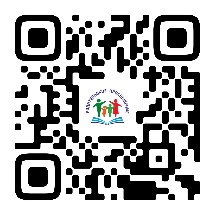 №Ответственный (ФИО, должность)Телефон, электронная почта1.Скворцова Наталия Юрьевна, директор Муниципального автономного дошкольного образовательного учреждения Новоуральского городского округа детский сад «Росток»+7 (34370) 3-08-50madou.rostok@mail.ru 2.Шевченко Наталия Юрьевна, методист детского сада №35 «Аленький цветочек» Муниципального автономного дошкольного образовательного учреждения Новоуральского городского округа детский сад «Росток»+7 (912) 616-67-81nan-andpro@mail.ru 